THE HAVEN SCHOOL  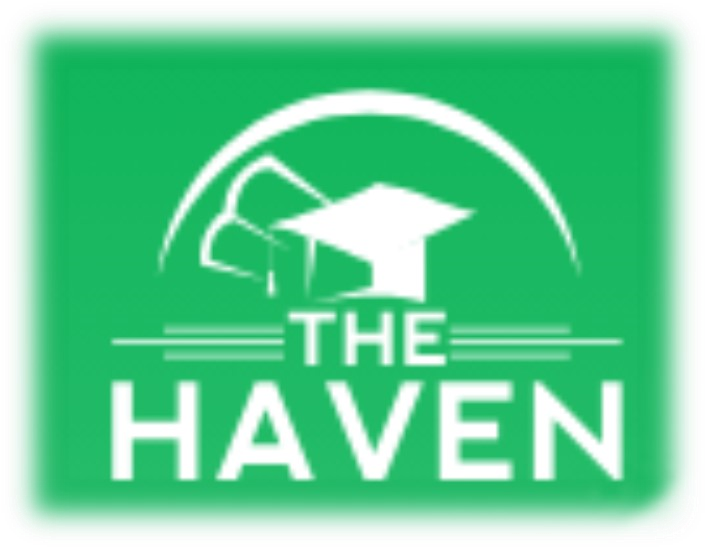 AUTUMN TERM NEWSLETTER 2023 HEADTEACHER’S MESSAGE: Where has the term gone? And what a term it has been! It has been such a pleasure to see the progress made by our students this term. Our new students (and staff) have settled in well and now feel very much part of our school. Our existing students continue to grow and develop into the amazing young people that they are. Watching the young people support each other and build       friendships is a real joy and probably the best bit about our job. I am so very proud of each and everyone of them.  I hope you enjoy reading our Christmas addition of the newsletter and I wish you all a restful and fun filled holiday period. I look forward to seeing our young   people back in school on the 8th January, well rested and ready to take on the new challenges ahead. For when it comes, have a very merry Christmas and a happy New Year! Zoie VOCATIONAL STUDIES: Macmillan Coffee Event at The Haven On Thursday 26th October 2023, our Sixth Form students hosted their own  Macmillan Coffee Event.  As part of the Vocational Studies qualification, they had to plan, organise and run the whole event. On the morning of the event, they set up the rooms, decorated them and ensured that everyone knew what they were doing.  Sixth formers ran the event beautifully and had chance to build upon their  communication and team working skills. We invited parents and carers in during the afternoon to join in with our charity event and see how hard the students had worked. It was also  fantastic to see some of our sixth formers push themselves  outside of their comfort zones to interact with people that they haven’t seen before and develop some key transferable skills.  We also have to mention the amazing Year 11 students who also 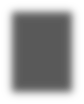 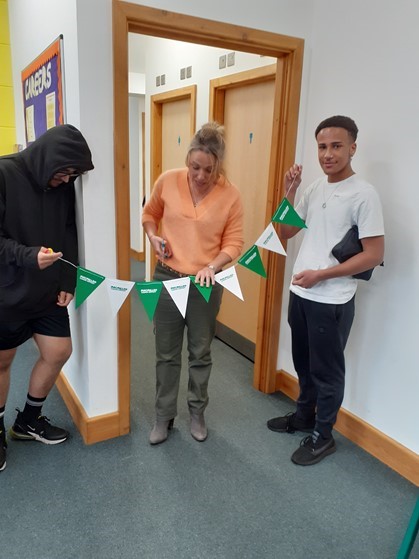 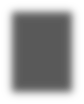 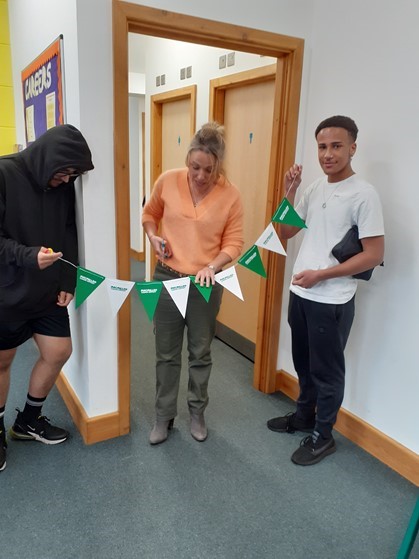 helped on the day and joined the sixth form team without question to ensure the event ran smoothly.  We managed to raise over £150 for Macmillan Cancer Research, which is the most we have raised to date.  Thank you to everyone for their support and well done to the students who ran the event on the day! MATHS: 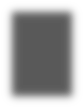 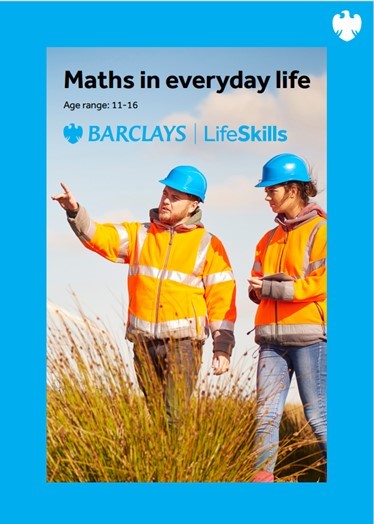 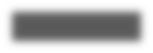 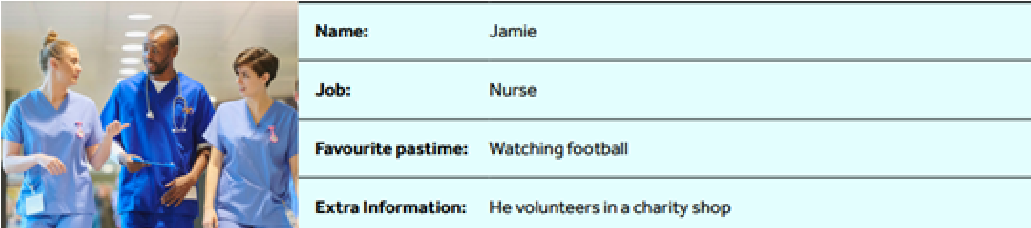 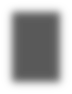 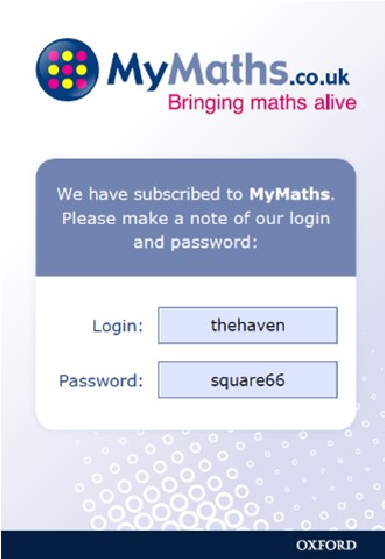 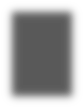 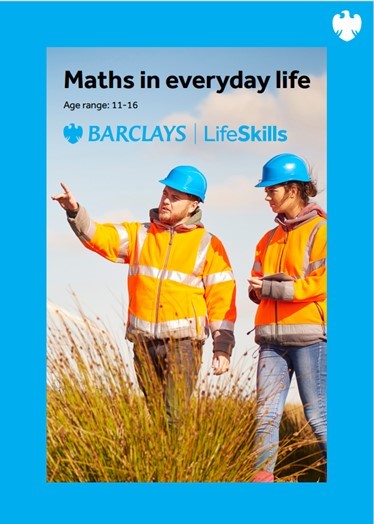 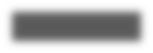 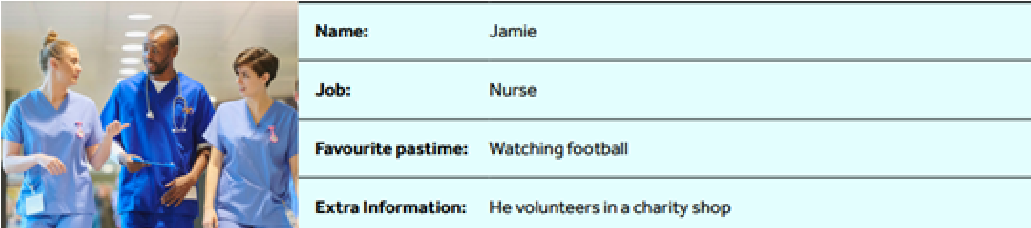 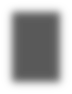 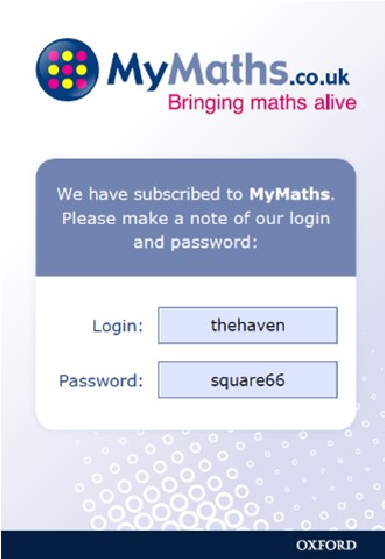 This term we have been helping our students to  understand how everybody uses maths in everyday life and how having a good understanding of maths can help future success. There is no ‘maths’ gene – our abilities come from learning and practising, we are not simply born with the knowledge  Ability is not fixed: everyone can  improve their maths skills. We looked at some different people’s  careers and lives and decided which maths skills and  topics would be used in their jobs and hobbies. The school subscribes to the MyMaths website. This is  helping to develop students’ confidence and fluency in maths. There are also lots of maths games and fun            activities to encourage students to engage more in their maths learning. Well done to all those students who are now using MyMaths and getting some fantastic results. ENGLISH: Key stage 3 have been reading a novel called Pigeon English. We have focused on a description of a carnival: The air was misty. I could feel the beaten breath of hundreds of people roaring like a furious lion, the music bursting my eardrums. The sky was pitch black, only speckles of light from where the projector was beaming up. Then it stopped.  Everything, the music, the screaming. Everything just stopped. It was the quietest moment of my life. I will never forget it. (By RH– year 8) Key stage 4 have been improving their extended writing skills and practising how to use vocabulary and a range of language devices to achieve an atmosphere in their writing: As I looked around, I noticed the snow glisten on Salah’s  majestic hair.  His shot at the goal as powerful as lightning.  I could smell the beer in the air as Salah smashed the ball into the bottom left corner.  Chips went flying as fans shouted. 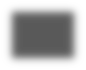 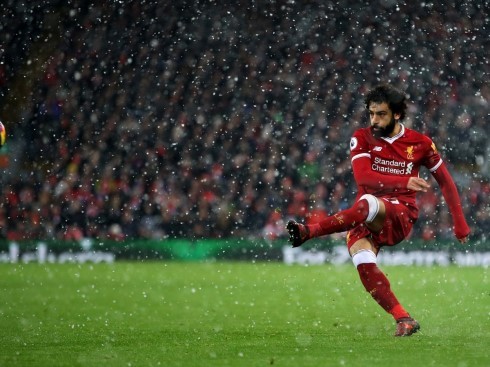 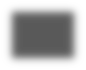 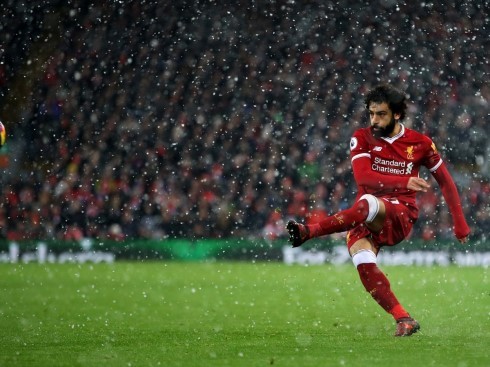 The snow felt cold, wet and heavy on my chest.  Off in the  distance I could hear a chorus of, “You’ll Never Walk Alone” chants and the final whistle.  I will never forget that  memorable win against scummy Man United. (By AB– year 10) PSHE: In our PSHE lessons, we have been crafting and putting together shoes boxes for The Samaritan’s charity shoebox appeal called “Operation Christmas Child.” It is a charity movement for children who are not  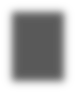 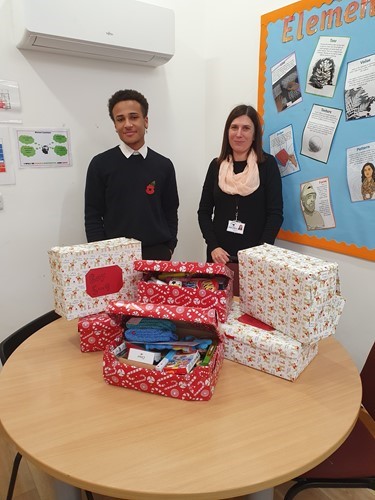 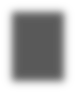 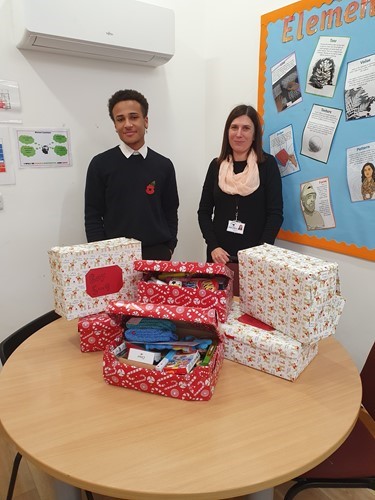 receiving Christmas presents because they may be  living in poverty or in a war zone. We are doing this to spread joy for those children who may feel down and out, and we wanted to make them happy and their lives a little bit more joyful. During this 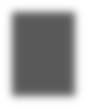 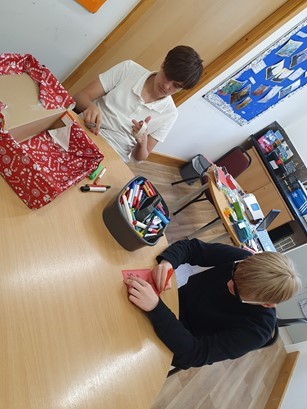 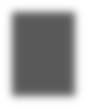 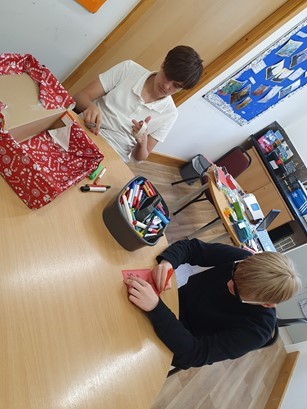 time, we have thought about how grateful we are for our lives where we have a roof over our heads, food on the table and someone who loves us. Students, staff and families have pulled together and have been incredibly generous in gifting items for this appeal. Some examples of what we have put in the boxes include: hygiene products, small toys, winter wear,  colouring books and much more. We feel we have  accomplished kindness and graciousness.  DB– Year 10 CAREERS: As part of our aspirational careers programme at 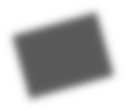 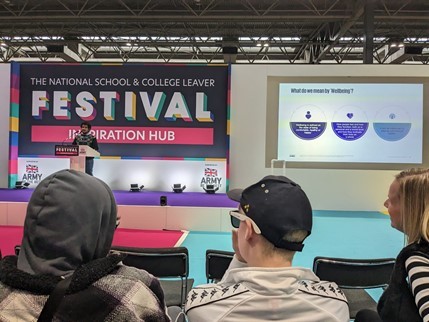 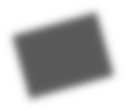 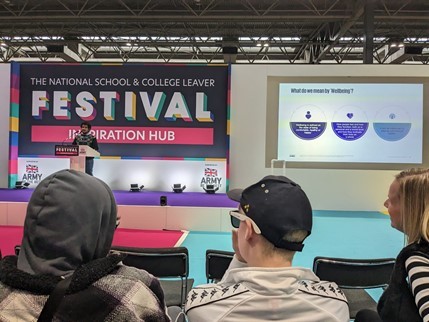 The Haven School, we took a wonderful group of Y11 and Sixth Formers to visit the careers fair at the NEC on Wednesday 8th  November 2023.  For many students, this was the first time that they had visited such a large-scale event with lots of other schools attending.   However, our students were  absolutely amazing and did themselves and the school proud.  They interacted with stall holders, asked questions about career opportunities and behaved impeccably throughout the whole visit.  This was such a fantastic  opportunity for students to learn more about what careers interest them and some great hands-on activities for them to explore.  Students came away from the event armed with information and inspired about the opportunities that were  available to them. UAS/EXAMS: As you may be aware, this year we have started working on the Unit Award Scheme from the AQA examination board. This is a series of awards covering a variety of        subjects. The aim is to recognise young people’s achievements and award them for hard work they are putting in. So far, the following certificates have been presented: There are going to be more to come as more and more students complete units in       Humanities, PSHE, PE, Cooking and Art. We are so proud of what our students achieve every day, and it’s great to see them getting recognition. We have also had a number of students sit their first ever Functional Skills exams, who we are exceptionally proud of! ART: The art room has been a very busy place this term, with many of The Haven students showing their creative side and experiencing new art techniques, trying out different mediums finding out about artists from the past and the present and completing some amazing pieces of art work. Many of the 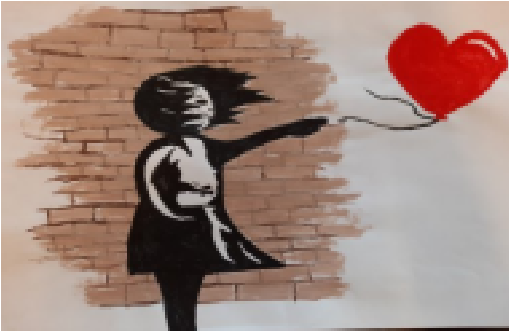 students have also achieved their first AQA Art Unit Award for the work that they have completed. Well Done! Key Stage 3 The Key Stage 3 students have worked with pencils, wire, water colours and a form of printing to learn all about one of the six main elements of art, line. The students showed real resilience when creating their    continuous line animal, with wire. They have also worked together in small groups to create a piece of art in the style of Picasso. They have been interested in learning about a form of art from  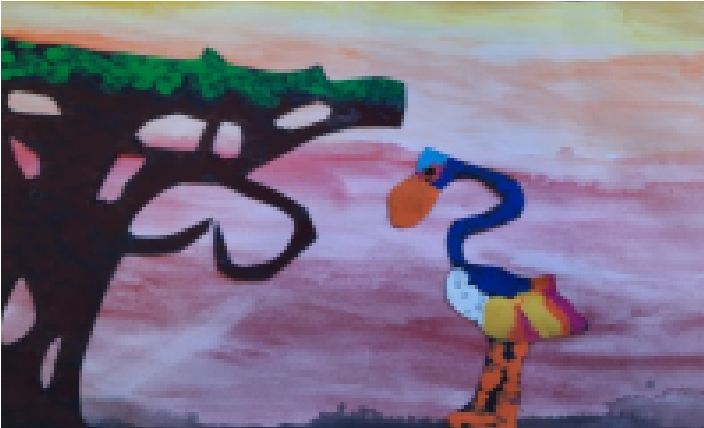 Africa and they have all produced their own amazing  pieces of TingaTinga art.  Key Stage 4 and 5 students have learnt how to use the  formal element of tone. They have discovered how to     apply different types of tone, shadows and highlights to a drawing and they have produced their own fantastic still life observational  drawings using the tonal skills that they have learnt. They have also enjoyed learning about Graffiti art, when and where it first started, creating their own ‘Tags’ in Graffiti style writing, debating about whether this form of art is vandalism, or art and they have drawn and painted a Banksy painting. Geography/Humanities: 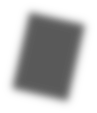 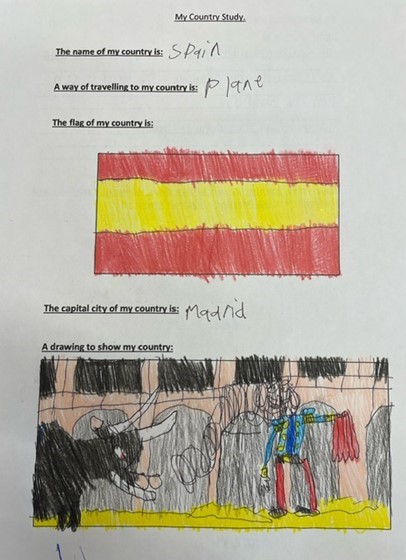 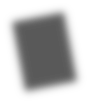 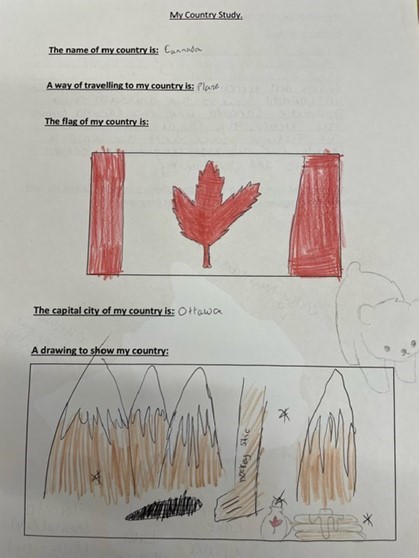 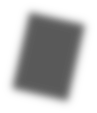 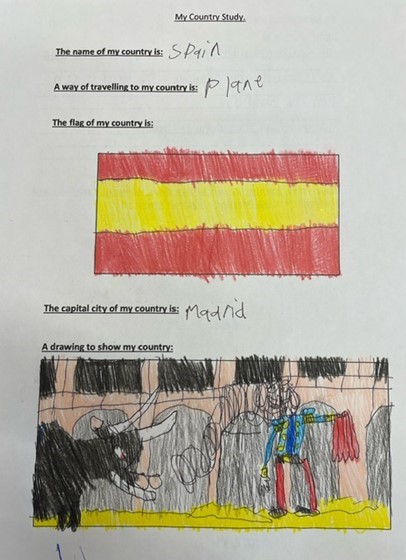 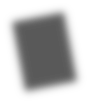 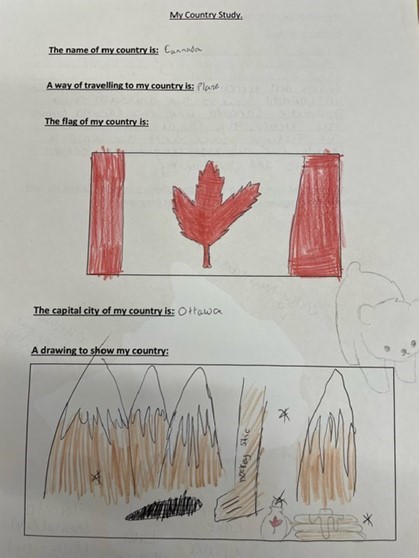 Key Stage 3 and some Year 10 students have been learning about a range of different History and Geography     topics this term. September started with completing unit awards of a country of their choice. The different countries  included Germany, Spain, Vietnam, Japan and USA,  showing that students here at The Haven had a real range of interests in different parts of the world. Students had to research the history and culture of their selected country. Well done to 12 students on completing this award.  Below are Canada by MA and Spain by DB.  PE: We are excited to share some amazing news from our PE department! Our    pupils have been excelling in various sports and have achieved impressive    results in badminton and table tennis at the Stafford Leisure Centre. Also the 6th form PE group have been amazing with their weekly gym sessions; the group are also pushing each other to do more each week and always show support during the lessons. Additionally, our students have shown great         enthusiasm for football through their engagement with the Wolves Foundation and have represented our school exceptionally well in an inter-school          tournament. Lastly, our dedicated BTEC group has been working tirelessly and is nearing the completion of their component 1. Congratulations to all our students for their achievements in our AQA unit awards. We are incredibly proud of their hard work, dedication, and         sportsmanship. Keep up the excellent work, and let's continue to excel in all our upcoming sporting endeavours! From all the staff at The  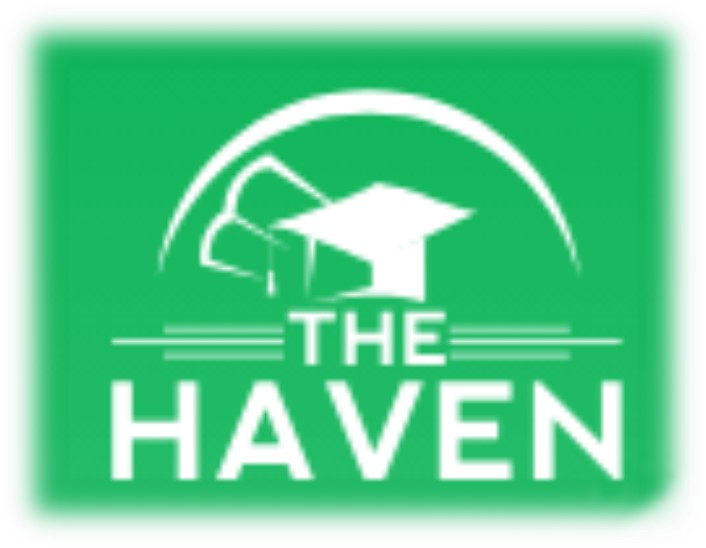 Haven, we wish you a Merry Christmas, and a happy and healthy New Year! Basic Life Support: Choking and CPR Alfie B, Daniel B, Grace W, Jamie, Jayden A, Joseph, Tom G, Will E Introduction to First Aid Callum, Evea, Jayden W Introduction to Badminton Alfie B, Daniel B, Jamie, Josh, Pheonix Study of a Country Alfie B, Daniel B, Chloe B, Ace, Jamie Leon L, Lily, Maddison, Pheonix, Rayhaan, Tomas Urbanisation Jamie, Tom G 